Supplementary MaterialMortality prediction of patients with sepsis in the emergency department using machine learning models: a retrospective cohort study according to the Sepsis-3 definitionsSupplementary Methods1. Outlier detection and missing value imputation2. Preventing underestimation of feature importance3. Model constructionSupplementary Tables1. Missing rates of the data and types of variables2. Baseline characteristics of the study population for 7-day mortality3. Baseline characteristics of the study population for 14-day mortality4. Cross validation performance for 7-day, 14-day, and 30-day mortalitiesSupplementary Figs1. Model calibration in prediction for 7 d mortality2. Model calibration in prediction for 14 d mortality3. Partial SHAP dependence plots for the selected valuesSupplementary Methods1. Outlier detection and missing value imputationWe detected outliers using isolation forests [1] and replaced them with the nearest nonoutlier values within the training set. Multivariate imputation by chained equations [2] was performed for imputation in continuous variables, and the imputed values were restricted within the range of the training set. For discrete-value variables, the imputed values were rounded off to the nearest integer.2. Preventing underestimation of feature importanceHierarchical double clustering was performed in every recursion during recursive feature elimination due to multicollinearity, which caused underestimation of the relative feature importance [3]. Hierarchical clustering on Spearman rank-order correlations of features was repeated, and there were no clusters with a Ward’s linkage of less than one. The importance of each feature was evaluated with a feature set, excluding correlated features belonging to the same cluster. 3. Model constructionAs a comparative baseline, we built a logistic regression, which is a linear algorithm that uses a logistic function. Four popular supervised learning models were built and compared: support vector machine [4], extreme gradient boosting (XGBoost) [5], light gradient boosting machine (LightGBM) [6], and multilayer perceptron (MLP) [7]. The support vector machine found an optimal hyperplane that divided data points in a multidimensional space. XGBoost and LightGBM were the most promising tree-based gradient boosting algorithms that used level-wise and leaf-wise tree growth, respectively. MLP is a feedforward artificial neural network.Hyperparameter settings were determined with Bayesian optimization, which built a surrogate model of a posterior distribution and described the objective function [8]. The target metric for the optimal hyperparameters was the area under the receiver operating characteristic curve (AUROC) in cross-validation. MLP was constructed with early stopping, batch normalization [9], and dropout [10] to avoid the overfitting problem, Glorot uniform initializer [11] to initiate the activation function, and the Nesterov Adam optimizer [12] to optimize the weight parameters.The hyperparameters and its searching space for each model are as follows:Logistic regression: L2 regularization tern on weights (0.1 to 10).XGBoost: the maximum depth of the tree (5 to 80), a dropout rate which is a fraction of previous trees to drop (0 to 0.25), the minimum loss reduction required to make a further partition on a leaf node of the tree (0 to 10), L2 regularization tern on weights (0 to 5), the minimum sum of instance weight needed in a child (0.5 to 10), and the maximum delta step allowing each leaf output to be (0 to 10).Support vector machine: kernel type (polynomial kernel, radial basis function, or sigmoid kernel), L2 regularization tern on weights (0.1 to 10), and tolerance for stopping criterion (0.0001 to 0.01).LightGBM: the maximum number of leaves in one tree (30 to 130), the number of boosting iterations (70 to 300), the minimal gain required to perform split a leaf node (0 to 0.2), the minimum sum of instance weight needed in one leaf (0.0001 to 0.01), the minimum number of samples in one leaf (5 to 20), and L2 regularization tern on weights (0 to 0.4).MLP: depth of hidden layers (1 to 4), momentum of batch normalization layers (0.8 to 0.99), a dropout rate (0.5 to 0.7), and L2 regularization tern on weights (0 to 0.4).Supplementary TablesSupplementary Table 1. Missing rates of the data and types of variables.Supplementary Table 2. Baseline characteristics of the study population for 7-day mortality.The values are expressed as n (%), mean (SD), or median (Q1, Q3). *p < 0.05, **p < 0.01, and ***p < 0.001. Abbreviations: F/U, follow up; MEWS, modified early warning score; NEWS, national early warning score; NEWS2, national early warning score 2; qSOFA, quick sequential organ failure assessment; SaO2, Arterial oxygen saturation; SOFA, sequential organ failure assessment; SpO2, Saturation of percutaneous oxygen; PaCO2, partial pressure of carbon dioxide; PaO2, partial pressure of oxygen.Supplementary Table 3. Baseline characteristics of the study population for 14-day mortality.The values are expressed as n (%), mean (SD), or median (Q1, Q3). *p < 0.05, **p < 0.01, and ***p < 0.001. Abbreviations: F/U, follow up; MEWS, modified early warning score; NEWS, national early warning score; NEWS2, national early warning score 2; qSOFA, quick sequential organ failure assessment; SaO2, Arterial oxygen saturation; SOFA, sequential organ failure assessment; SpO2, Saturation of percutaneous oxygen; PaCO2, partial pressure of carbon dioxide; PaO2, partial pressure of oxygen.Supplementary Table 4. Cross validation performance for 7-day, 14-day, and 30-day mortalities.The values are aggregated in all folds and expressed as mean (SD). Abbreviations: AUPRC, the area under the precision-recall curve; AUROC, LightGBM, LogReg, logistic regression; MLP multilayer perceptron; SVM, support vector machine; XGBoost, extreme gradient boosting.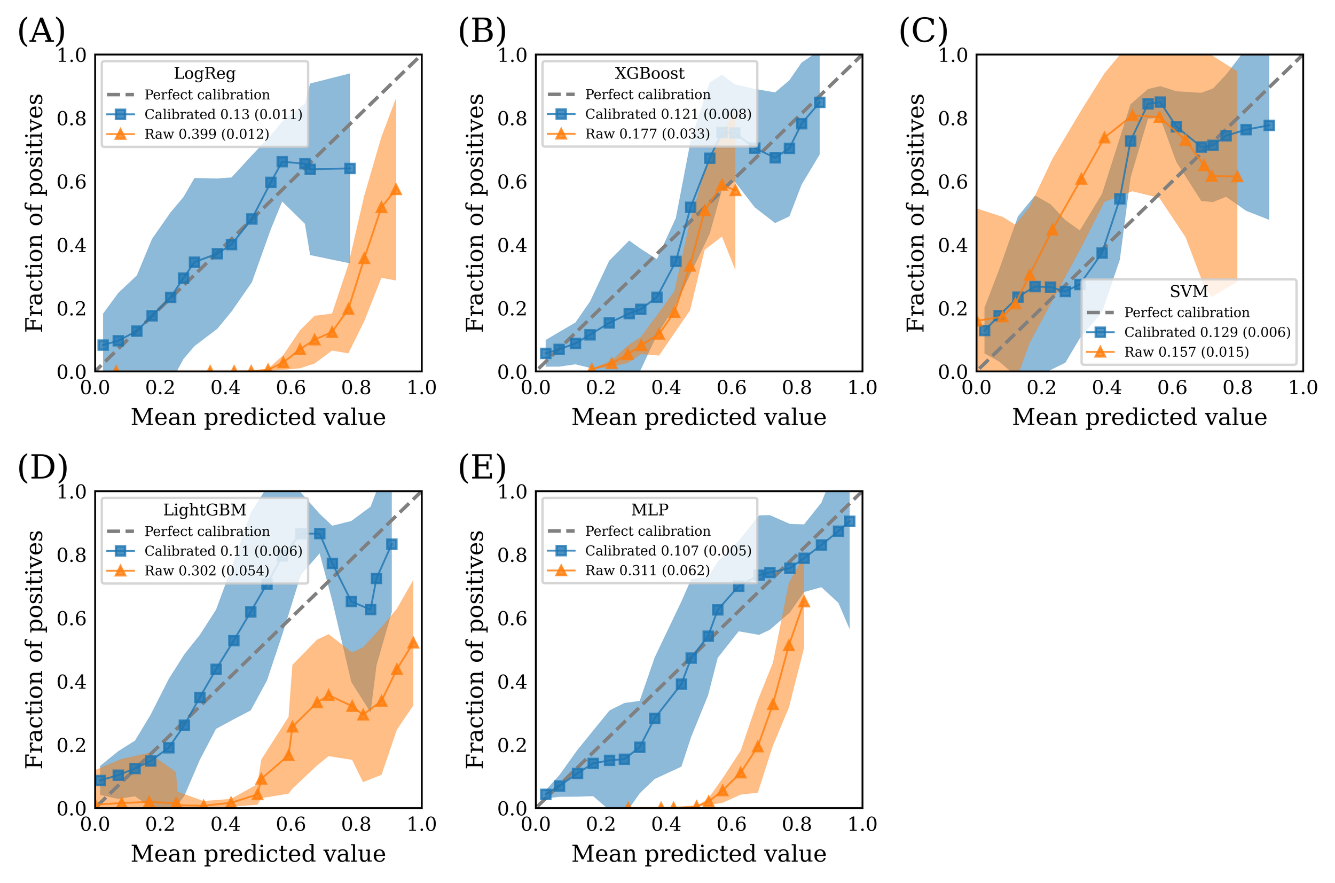 Supplementary Fig. 1. Model calibration in prediction for 7-day mortality. Orange and blue lines represent calibration curves of raw and calibrated models (isotonic regression), respectively. The legend displays mean (SD) value of brier scores for model prediction, and solid lines and shades represent mean and ± SD of calibration curves.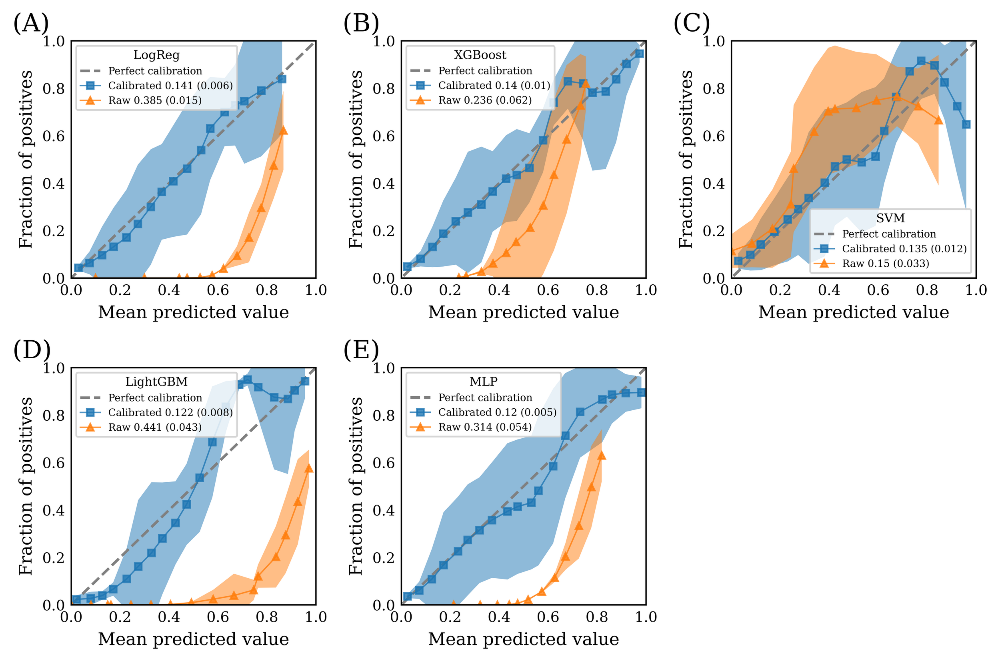 Supplementary Fig. 2. Model calibration in prediction for 14-day mortality. Orange and blue lines represent calibration curves of raw and calibrated models (isotonic regression), respectively. The legend displays mean (SD) value of brier scores for model prediction, and solid lines and shades represent mean and ± SD of calibration curves.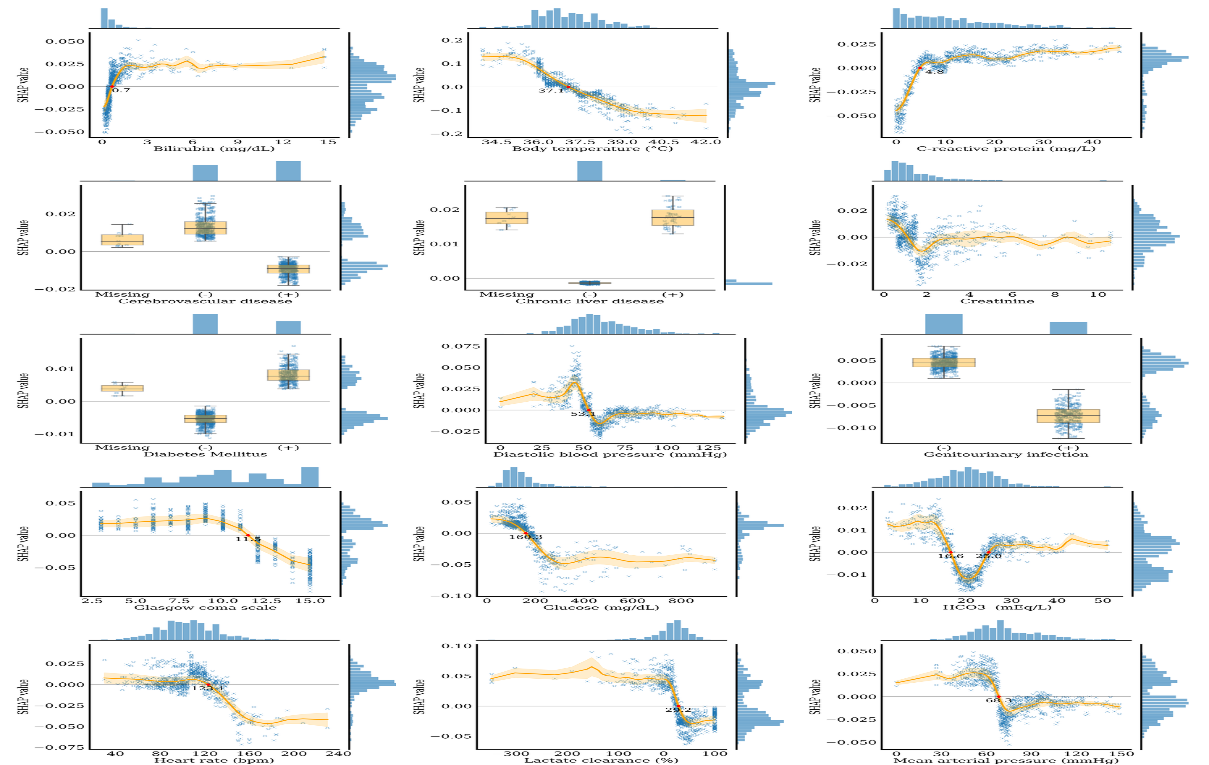 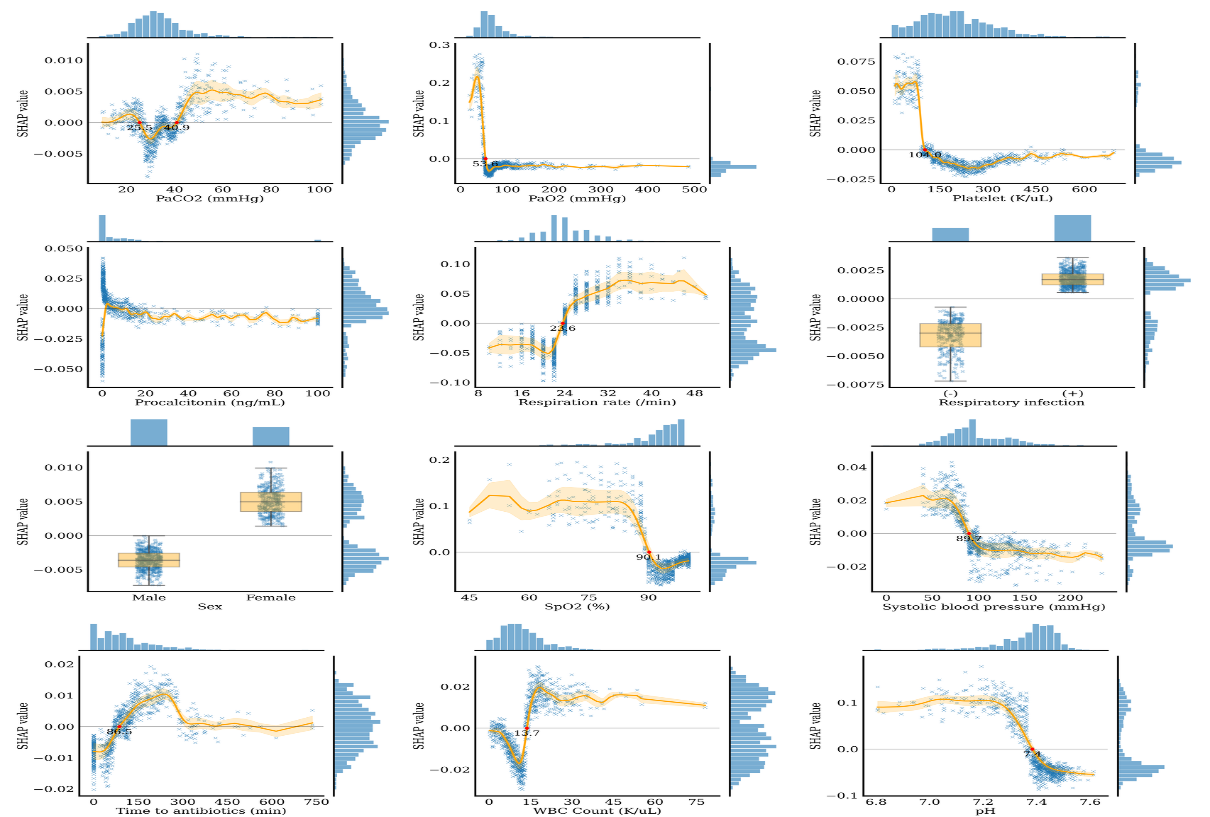 Supplementary Fig. 3. Partial SHAP dependence plots for the selected variable.Supplementary References[1] Liu FT, Ting KM, Zhou ZH. Isolation-based anomaly detection. ACM Transactions on Knowledge Discovery from Data (TKDD). 2012; 6: 1–39.[2] Van Buuren S, Groothuis-Oudshoorn K. mice: multivariate imputation by chained equations in R. Journal of Statistical Software. 2011; 45: 1–67. [3] Gregorutti B, Michel B, Saint-Pierre P. Correlation and variable importance in random forests. Statistics and Computing. 2017; 27: 659–678.[4] Chang CC, Lin CJ. LIBSVM: a library for support vector machines. ACM transactions on intelligent systems and technology (TIST). 2011; 2: 1–27.[5] Chen T, Guestrin C. XGBoost: a scalable tree boosting system. Proceedings of the 22Nd ACM SIGKDD International Conference on Knowledge Discovery and Data Mining. 2016; 785–794.[6] Ke G, Meng Q, Finley T, Wang T, Chen W, Ma W, et al. Lightgbm: a highly efficient gradient boosting decision tree. Advances in Neural Information Processing Systems. 2017; 30: 3146–3154.[7] LeCun Y, Bengio Y, Hinton G. Deep learning. Nature. 2015; 521: 436–444.[8] Snoek J, Larochelle H, Adams RP. Practical bayesian optimization of machine learning algorithms. ArXiv. 2012: 1206.2944.[9] Ioffe S, Szegedy C. Batch normalization: accelerating deep network training by reducing internal covariate shift. Proceedings of the 32nd International Conference on Machine Learning. 2015; 37: 448–456.[10]	Srivastava N, Hinton G, Krizhevsky A, Sutskever I, Salakhutdinov R. Dropout: a simple way to prevent neural networks from overfitting. Journal of Machine Learning Research. 2014; 15: 1929–1958.[11]	Hanin B, Rolnick D. How to start training: the effect of initialization and architecture. ArXiv. 2018: 1803.01719.[12]	Dozat T. Incorporating nesterov momentum into adam. International Conference on Learning Representations: ICLR 2016-Workshop Track. 2016.VariableVariableMissing rateVariable typeDemographicsDemographicsDemographicsDemographicsSex0.0 %CategoricalAge0.0 %ContinuousVital signs and O2 saturationVital signs and O2 saturationVital signs and O2 saturationVital signs and O2 saturationBody temperature0.0 %ContinuousSystolic blood pressure0.0 %ContinuousDiastolic blood pressure0.1 %ContinuousMean atrial pressure0.4 %ContinuousHeart rate0.0 %ContinuousRespiration rate0.4 %ContinuousSpO22.5 %ContinuousComorbidityComorbidityComorbidityComorbidityDiabetes Mellitus1.4 %CategoricalHypertension1.2 %Categorical Malignancy1.4 %Categorical Chronic lung disease1.4 %Categorical Chronic liver disease1.4 %Categorical Chronic kidney disease1.4 %Categorical Cardiovascular disease1.4 %Categorical Cerebrovascular disease1.4 %Categorical Organ transplantation 1.4 %Categorical AIDS1.4 %Categorical Other comorbidities1.4 %CategoricalInfection sourceInfection sourceInfection sourceInfection source Respiratory0.0 %Categorical Genitourinary0.0 %Categorical Gastrointestinal0.0 %Categorical Bacteremia0.0 %Categorical Other Infection sources 0.0 %CategoricalLaboratory findingsLaboratory findingsLaboratory findingsLaboratory findings White blood cell0.2 %Continuous Platelet0.10%Continuous Glucose0.9 %Continuous Bilirubin0.2 %Continuous Creatinine0.2 %Continuous C-reactive protein0.5 %Continuous Procalcitonin16.7 %Continuous Initial lactate3.1 %Continuous F/U lactate within 12hr35.1 %Continuous Lactate clearance20.6 %Continuous Blood culture0.0 %Categorical Sputum culture0.0 %Categorical Urine culture0.0 %CategoricalArterial Blood Gas AnalysisArterial Blood Gas AnalysisArterial Blood Gas AnalysisArterial Blood Gas Analysis pH1.4 %Continuous PaCO21.6 %Continuous PaO21.4 %Continuous HCO3-1.6 %Continuous SaO21.6 %ContinuousSeptic shock0.0 %CategoricalMental status by AVPU0.0 %CategoricalGlasgow coma scale0.1 %ContinuousVisit route0.0 %CategoricalTreatmentTreatmentTreatmentTreatmentTime to antibiotics0.4 %ContinuousAntibiotics administered in previous hospital within 12 h from ED visit0.0 %Antibiotics within 3 h from ED visit0.0 %CategoricalSource control0.0 %CategoricalSteroid administration within 12 h0.0 %CategoricalVariablesVariablesAll Survivors on 7-dayNon-survivors on 7-dayp valueVariablesVariables(n = 810)(n = 649)(n = 161)p valueDemographicsDemographicsDemographicsDemographicsDemographicsDemographicsFemale337 (41.6 %)263 (40.5%)74 (46.0%)0.244Age, years75 (65, 82)75 (63, 81)79 (69, 84)< 0.001***Vital signs and O2 saturationVital signs and O2 saturationVital signs and O2 saturationVital signs and O2 saturationVital signs and O2 saturationVital signs and O2 saturationBody temperature, °C37.1 (36.4, 38.0)37.2 (36.5, 38.1)36.6 (36.0, 37.5)< 0.001***Systolic blood pressure, mmHg96 (80, 124.8)98 (82, 126)87 (72, 110)< 0.001***Diastolic blood pressure, mmHg60 (50, 73)60 (51, 74)54 (46, 69)< 0.001***Heart rate, bpm108 (90, 124)108 (90, 124)108 (88, 124)0.480Respiration rate, /min24.5 (5.8)24.1 (5.6)25.9 (6.4)< 0.001***SpO2, %92.2 (8.7)93.2 (7.4)88.5 (12.1)< 0.001***ComorbidityComorbidityComorbidityComorbidityComorbidityComorbidityDiabetes Mellitus313 (39.2%)245 (37.8%)68 (42.2%)0.243Hypertension423 (52.9%)339 (52.2%)84 (52.2%)0.856Malignancy149 (18.6%)100 (15.4%)49 (30.4%)< 0.001***Chronic lung disease187 (23.4%)146 (22.5%)41 (25.5%)0.400Chronic liver disease46 (5.8%)29 (4.5%)17 (10.6%)0.004**Chronic kidney disease107 (13.4%)91 (14.0%)16 (9.9%)0.250Cardiovascular disease143 (17.9%)119 (18.3%)24 (14.9%)0.426Cerebrovascular disease442 (55.3%)373 (57.5%)69 (42.9%)0.003**Organ transplantation 11 (1.4%)10 (1.5%)1 (0.6%)0.620AIDS3 (0.4%)2 (0.3%)1 (0.6%)0.900Others 209 (26.2%)172 (26.5%)37 (23.0%)0.502Unknown 11 (1.4%)6 (0.9%)5 (3.1%)0.078Infection sourceInfection sourceInfection sourceInfection sourceInfection sourceInfection sourceRespiratory534 (65.9%)420 (64.7%)114 (70.8%)0.172Genitourinary301 (37.2%)252 (38.8%)49 (30.4%)0.060Gastrointestinal91 (11.2%)67 (10.3%)24 (14.9%)0.131Bacteremia61 (7.5%)46 (7.1%)15 (9.3%)0.428Others 49 (6.0%)41 (6.3%)8 (5.0%)0.647Laboratory findingsLaboratory findingsLaboratory findingsLaboratory findingsLaboratory findingsLaboratory findingsWhite blood cell, 103/μL11.9 (7.7, 17.5)12.0 (8.1, 17.5)11.6 (5.4, 17.8)0.048*Platelet, 103/μL200 (126, 284)201 (131, 284)196 (94.8, 274.8)0.046*Glucose, mg/dL176.8 (141.2)177.2 (134.8)175.2 (164.5)0.870Bilirubin, mg/dL1.1 (1.7)1.0 (1.5)1.5 (2.3)0.002**Creatinine, mg/dL1.8 (1.9)1.7 (1.8)2.2 (2.0)0.009**C-reactive protein, mg/L12.4 (10.1)12.2 (9.9)13.2 (10.7)0.276Procalcitonin, ng/mL13.9 (27.1)13.2 (26.4)16.7 (29.7)0.173Initial lactate, mg/dL4.3 (3.7)3.7 (3.1)6.6 (4.7)< 0.001***F/U lactate within 12hr, mg/dL3.6 (3.3)2.9 (2.6)6.0 (4.3)< 0.001***Lactate clearance, %28.3 (70.8)33.3 (54.8)9.4 (109.8)< 0.001***Arterial Blood Gas AnalysisArterial Blood Gas AnalysisArterial Blood Gas AnalysisArterial Blood Gas AnalysisArterial Blood Gas AnalysispH7.4 (0.1)7.4 (0.1)7.3 (0.2)< 0.001***PaCO2, mmHg36.6 (14.2)36.4 (12.9)37.4 (18.4)0.461PaO2, mmHg84.9 (53.9)86.6 (57.0)78.1 (38.8)0.073HCO3-, mEq/L21.2 (7.5)21.8 (6.8)18.9 (9.5)< 0.001***SaO2, %90.9 (10.3)92.0 (8.3)86.5 (15.0)< 0.001***Clinical severityClinical severityClinical severityClinical severityClinical severityClinical severitySeptic shock445 (54.9%)400 (61.6%)45 (28.0%)< 0.001***Glasgow coma scale10 (8, 13)10 (8, 13)10 (6, 12)< 0.001***SOFA score8 (6, 11)8 (5, 11)11 (8, 13)< 0.001***NEWS score11 (9, 13)11 (9, 12)12 (10, 15)< 0.001***NEWS2 score11 (9, 13)11 (9, 13)12 (10, 15)< 0.001***MEWS score6 (5, 8)6 (5, 8)6 (6, 8)< 0.001***qSOFA score of 3204 (25.2%)141 (21.7%)63 (39.1%)< 0.001***TreatmentTreatmentTreatmentTreatmentTreatmentTreatmentTime to antibiotics, min96 (46, 162)94 (44, 162)101 (54, 160)0.159Steroid administration within 12hr84 (10.4%)62 (9.6%)22 (13.7%)0.165Antibiotics within 3hr713 (88.0%)573 (88.3%)140 (87.0%)0.741Source controlSource controlSource controlSource controlSource controlSource control Antibiotics only766 (94.6%)610 (94.0%)156 (96.9%)0.207 Emergent surgery5 (0.6%)5 (0.8%)0 (0.0%)0.579 Percutaneous drainage23 (2.8%)18 (2.8%)5 (3.1%)0.970 Endoscopic intervention14 (1.7%)14 (2.2%)0 (0.0%)0.123 Removal of infected device2 (0.2%)2 (0.3%)0 (0.0%)0.856VariablesVariablesAllSurvivors on 14-dayNon-survivors on 14-dayp valueVariablesVariables(n = 810)(n = 597)(n = 213)p valueDemographicsDemographicsDemographicsDemographicsDemographicsDemographicsFemale337 (41.6 %)242 (40.5%)95 (44.6%)0.341Age, years75 (65, 82)74 (63, 81)79 (69, 84)< 0.001***Vital signs and O2 saturationVital signs and O2 saturationVital signs and O2 saturationVital signs and O2 saturationVital signs and O2 saturationVital signs and O2 saturationBody temperature, °C37.1 (36.4, 38.0)37.2 (36.5, 38.1)36.6 (36.0, 37.5)< 0.001***Systolic blood pressure, mmHg96 (80, 124.8)98 (83, 126)92 (74, 116)< 0.001***Diastolic blood pressure, mmHg60 (50, 73)60 (51, 74)56 (47, 72)< 0.001***Heart rate, bpm108 (90, 124)108 (90, 124)108 (92, 124)0.322Respiration rate, /min24.5 (5.8)24.1 (5.6)25.6 (6.2)0.001**SpO2, %92.2 (8.7)93.2 (7.3)89.5 (11.3)< 0.001***ComorbidityComorbidityComorbidityComorbidityComorbidityComorbidityDiabetes Mellitus313 (39.2%)219 (36.7%)94 (44.1%)0.047*Hypertension423 (52.9%)310 (51.9%)113 (53.1%)0.684Malignancy149 (18.6%)86 (14.4%)63 (29.6%)< 0.001***Chronic lung disease187 (23.4%)131 (21.9%)56 (26.3%)0.194Chronic liver disease46 (5.8%)25 (4.2%)21 (9.9%)0.003**Chronic kidney disease107 (13.4%)85 (14.2%)22 (10.3%)0.205Cardiovascular disease143 (17.9%)110 (18.4%)33 (15.5%)0.433Cerebrovascular disease442 (55.3%)349 (58.5%)93 (43.7%)< 0.001***Organ transplantation 11 (1.4%)10 (1.7%)1 (0.5%)0.345AIDS3 (0.4%)2 (0.3%)1 (0.5%)0.711Others 209 (26.2%)157 (26.3%)52 (24.4%)0.726Unknown 11 (1.4%)6 (1.0%)5 (2.3%)0.268Infection sourceInfection sourceInfection sourceInfection sourceInfection sourceInfection sourceRespiratory534 (65.9%)382 (64.0%)152 (71.4%)0.062Genitourinary301 (37.2%)237 (39.7%)64 (30.0%)0.016*Gastrointestinal91 (11.2%)58 (9.7%)33 (15.5%)0.030*Bacteremia61 (7.5%)41 (6.9%)20 (9.4%)0.295Others 49 (6.0%)38 (6.4%)11 (5.2%)0.643Laboratory findingsLaboratory findingsLaboratory findingsLaboratory findingsLaboratory findingsLaboratory findingsWhite blood cell, 103/μL11.9 (7.7, 17.5)11.9 (8.1, 17.3)12.1 (6.3, 18.3)0.235Platelet, 103/μL200 (126, 284)205 (132, 285)182 (94.8, 270.2)0.005**Glucose, mg/dL176.8 (141.2)174.8 (131.5)182.5 (165.4)0.497Bilirubin, mg/dL1.1 (1.7)1.0 (1.4)1.4 (2.4)< 0.001***Creatinine, mg/dL1.8 (1.9)1.7 (1.8)2.0 (1.9)0.042*C-reactive protein, mg/L12.4 (10.1)12.1 (10.0)13.4 (10.3)0.123Procalcitonin, ng/mL13.9 (27.1)13.4 (26.8)15.2 (28.2)0.461Initial lactate, mg/dL4.3 (3.7)3.7 (3.2)5.9 (4.5)< 0.001***F/U lactate within 12hr, mg/dL3.6 (3.3)2.8 (2.5)5.5 (4.1)< 0.001***Lactate clearance, %28.3 (70.8)35.2 (50.9)9.9 (104.5)< 0.001***Arterial Blood Gas AnalysispH7.4 (0.1)7.4 (0.1)7.3 (0.1)< 0.001***PaCO2, mmHg36.6 (14.2)36.4 (12.9)37.3 (17.2)0.445PaO2, mmHg84.9 (53.9)86.3 (56.5)80.8 (45.8)0.204HCO3-, mEq/L21.2 (7.5)21.9 (6.8)19.4 (9.0)< 0.001***SaO2, %90.9 (10.3)92.0 (8.4)87.8 (13.7)< 0.001***Clinical severityClinical severityClinical severityClinical severityClinical severityClinical severitySeptic shock445 (54.9%)374 (62.6%)71 (33.3%)< 0.001***Glasgow coma scale10 (8, 13)10 (8, 13)10 (7, 12)0.001**SOFA score8 (6, 11)8 (5, 10)10 (8, 12)< 0.001***NEWS score11 (9, 13)11 (8, 12)12 (10, 14)< 0.001***NEWS2 score11 (9, 13)11 (9, 13)12 (10, 14)< 0.001***MEWS score6 (5, 8)6 (5, 8)6 (5, 8)0.001**qSOFA score of 3204 (25.2%)128 (21.4%)76 (35.7%)< 0.001***TreatmentTreatmentTreatmentTreatmentTreatmentTreatmentTime to antibiotics, min96 (46, 162)96 (45.2, 165.2)95 (49, 159)0.460Steroid administration within 12hr84 (10.4%)57 (9.5%)27 (12.7%)0.248Antibiotics within 3hr713 (88.0%)526 (88.1%)187 (87.8%)0.999Source controlSource controlSource controlSource controlSource controlSource controlAntibiotics only766 (94.6%)562 (94.1%)204 (95.8%)0.466Emergent surgery5 (0.6%)5 (0.8%)0 (0.0%)0.406Percutaneous drainage23 (2.8%)16 (2.7%)7 (3.3%)0.828Endoscopic intervention14 (1.7%)12 (2.0%)2 (0.9%)0.469Removal of infected device2 (0.2%)2 (0.3%)0 (0.0%)0.967ModelModelAUROCAUROCAUROCAUPRCAUPRCAUPRCBalanced accuracyBalanced accuracyBalanced accuracyModelModel7-day14-day30-day7-day14-day30-day7-day14-day30-dayBaseline modelBaseline modelBaseline modelBaseline modelBaseline modelBaseline modelBaseline modelBaseline modelBaseline modelBaseline modelBaseline modelLogReg0.84 (0.06)0.80 (0.06)0.79 (0.21)0.66 (0.09)0.64 (0.08)0.83 (0.15)0.66 (0.12)0.65 (0.09)0.72 (0.25)Machine learning modelsMachine learning modelsMachine learning modelsMachine learning modelsMachine learning modelsMachine learning modelsMachine learning modelsMachine learning modelsMachine learning modelsMachine learning modelsMachine learning modelsXGBoost0.90 (0.02)0.89 (0.03)0.86 (0.08)0.74 (0.04)0.80 (0.04)0.80 (0.10)0.76 (0.04)0.77 (0.05)0.74 (0.11)SVM0.87 (0.05)0.85 (0.05)0.86 (0.04)0.70 (0.10)0.75 (0.10)0.80 (0.06)0.70 (0.11)0.73 (0.10)0.76 (0.05)LightGBM0.93 (0.01)0.90 (0.01)0.90 (0.01)0.81 (0.03)0.82 (0.02)0.84 (0.02)0.78 (0.03)0.77 (0.02)0.79 (0.03)MLP0.92 (0.02)0.89 (0.02)0.90 (0.03)0.80 (0.03)0.81 (0.04)0.84 (0.05)0.79 (0.05)0.78 (0.04)0.78 (0.05)